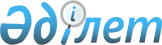 Об определении порядка и размера возмещения затрат на обучение на дому детей с ограниченными возможностями из числа детей с инвалидностью по индивидуальному учебному плану в Аягозском районеРешение Аягозского районного маслихата Восточно-Казахстанской области от 25 октября 2021 года № 8/123-VII. Зарегистрировано в Министерстве юстиции Республики Казахстан 10 ноября 2021 года № 25093.
      Сноска. Заголовок решения в редакции решения Аягозского районного маслихата области Абай от 28.09.2022 № 17/318-VII (вводится в действие по истечении десяти календарных дней после дня его первого официального опубликования).
      В соответствии с подпунктом 4) статьи 16 Закона Республики Казахстан "О социальной и медико-педагогической коррекционной поддержке детей с ограниченными возможностями", подпунктом 15) пункта 1 статьи 6 Закона Республики Казахстан "О местном государственном управлении и самоуправлении в Республике Казахстан" Аягозский районный маслихат РЕШИЛ:
      Сноска. Преамбула в редакции решений Аягозского районного маслихата области Абай от 28.04.2023 № 2/15-VIII (вводится в действие по истечении десяти календарных дней после дня его первого официального опубликования); от 12.10.2023 № 7/92-VIII (вводится в действие по истечении десяти календарных дней после дня его первого официального опубликования).


      1. Определить порядок и размер возмещения затрат на обучение на дому детей с ограниченными возможностями из числа детей с инвалидностью по индивидуальному учебному плану в Аягозском районе согласно приложению к настоящему решению.
      Сноска. Пункт 1 в редакции решения Аягозского районного маслихата области Абай от 28.09.2022 № 17/318-VII (вводится в действие по истечении десяти календарных дней после дня его первого официального опубликования).


      2. Признать утратившими силу следующие решения Аягозского районного маслихата:
      1) решение маслихата "О возмещении затрат на обучение на дому детей с ограниченными возможностями из числа инвалидов по индивидуальному учебному плану" от 23 декабря 2016 года №8/68-VI (зарегистрировано в Реестре государственной регистрации нормативных правовых актов под №4847);
      2) решение маслихата "О внесении изменений в решение Аягозского районного маслихата от 23 декабря 2016 года №8/68-VI "О возмещении затрат на обучение на дому детей с ограниченными возможностями из числа инвалидов по индивидуальному учебному плану" от 29 ноября 2019 года №41/287-VI (зарегистрировано в Реестре государственной регистрации нормативных правовых актов под №6379).
      3. Настоящее решение вводится в действие по истечении десяти календарных дней после дня его первого официального опубликования. Порядок и размер возмещения затрат на обучение на дому детей с ограниченными возможностями из числа детей с инвалидностью по индивидуальному учебному плану в Аягозском районе
      Сноска. Приложение в редакции решения Аягозского районного маслихата области Абай от 28.09.2022 № 17/318-VII (вводится в действие по истечении десяти календарных дней после дня его первого официального опубликования).
      1. Настоящий порядок и размер возмещения затрат на обучение на дому детей с ограниченными возможностями из числа детей с инвалидностью по индивидуальному учебному плану в Аягозском районе разработаны в соответствии с Правилами оказания государственной услуги "Возмещение затрат на обучение на дому детей с инвалидностью", утвержденными Приказом Министра труда и социальной защиты населения Республики Казахстан "О некоторых вопросах оказания государственных услуг в социально-трудовой сфере" от 25 марта 2021 года №84 (зарегистрирован в Реестре государственной регистрации нормативных правовых актов под №22394) (далее-Правила возмещения затрат).
      Сноска. Пункт 1 в редакции решения Аягозского районного маслихата области Абай от 12.10.2023 № 7/92-VIII (вводится в действие по истечении десяти календарных дней после дня его первого официального опубликования).


      2. Возмещение затрат на обучение детей с ограниченными возможностями из числа детей с инвалидностью по индивидуальному учебному плану (далее - возмещение затрат на обучение) производится государственным учреждением "Отдел занятости и социальных программ Аягозского района" на основании справки из учебного заведения, подтверждающей факт обучения ребенка с инвалидностью на дому.
      3. Возмещение затрат на обучение (кроме детей с инвалидностью, находящихся на полном государственном обеспечении и детей с инвалидностью, в отношении которых родители лишены родительских прав) предоставляется одному из родителей или иным законным представителям детей с инвалидностью, независимо от дохода семьи.
      4. Возмещение затрат производится с месяца обращения по месяц окончания срока, указанных в справке из учебного заведения, подтверждающих факт обучения ребенка с инвалидностью на дому.
      Сноска. Пункт 4 в редакции решения Аягозского районного маслихата области Абай от 28.04.2023 № 2/15-VIII (вводится в действие по истечении десяти календарных дней после дня его первого официального опубликования).


      5. При наступлении обстоятельств, повлекших прекращение возмещения затрат (достижение ребенка с инвалидностью восемнадцати лет, окончания срока инвалидности, в период обучения ребенка с инвалидностью в государственных учреждениях, смерть ребенка с инвалидностью), выплата прекращается с месяца, следующего за тем, в котором наступили соответствующие обстоятельства.
      6. Для возмещения затрат на обучение на дому заявитель обращается в уполномоченный орган через некоммерческое акционерное общество "Государственная корпорация "Правительство для граждан" или веб-портал "электронного правительства" (далее – портал) с заявлением по форме согласно приложению 1 или 2 к Правилам с приложением документов, указанных в перечне основных требований к оказанию государственной услуги "Возмещение затрат на обучение на дому детей с инвалидностью" согласно приложению 3 к Правилам. 
      При обращении заявителя за назначением выплаты по возмещению затрат на обучение на дому детей с инвалидностью посредством портала запрос в информационные системы государственных органов и (или) организаций для подтверждения представленных сведений и получения необходимых сведений, предусмотренных в форме заявления согласно приложению 2 к Правилам, осуществляется самим заявителем.
      Сноска. Пункт 6 в редакции решения Аягозского районного маслихата области Абай от 28.04.2023 № 2/15-VIII (вводится в действие по истечении десяти календарных дней после дня его первого официального опубликования).


      7. Размер возмещения затрат на обучение на дому детей с ограниченными возможностями, из числа детей с инвалидностью, по индивидуальному учебному плану равен четырем месячным расчетным показателям на каждого ребенка – с инвалидностью ежемесячно до окончания учебного года.
      8. Основания для отказа в возмещении затрат на обучение предусмотрены строкой девять приложения 3 к Правилам возмещения затрат.
					© 2012. РГП на ПХВ «Институт законодательства и правовой информации Республики Казахстан» Министерства юстиции Республики Казахстан
				
      Секретарь Аягозского районного маслихата 

К. Досиханов
Приложение к решению
Аягозского районного маслихата
от 25 октября 2021 года
№ 8/123-VII